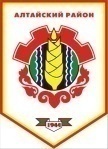 Российская ФедерацияРеспублика ХакасияСовет депутатов Аршановского сельсоветаАлтайского района Республики ХакасияРЕШЕНИЕ23.09.2016г.          		                 с. Аршаново	                                 	 № 63В соответствии статьи 29 Устава муниципального образования Аршановский сельсовет Совет депутатов Аршановского сельсовета Алтайского района Республики Хакасия,РЕШИЛ:Включить в повестку дня восьмой сессии Совета депутатов Аршановского сельсовета Алтайского района Республики Хакасия следующие вопросы:       1. Об исполнении  бюджета муниципального образования Аршановский сельсовет за  первое полугодие 2016 года.2. О внесении изменений в решение Совета депутатов Аршановского сельсовета от 27.11.2015г № 19 «Об утверждении квалификационных требований для замещения должностей муниципальной службы в органах местного самоуправления Аршановский сельсовет».3. О проекте решения Совета депутатов Аршановского сельсовета Алтайского района Республики Хакасия «О внесении изменений и дополнений в Устав муниципального образования Аршановский сельсовет».         4. О   назначении    публичных      слушаний       по проекту       решения     Совета депутатов Аршановского сельсовета Алтайского района Республики Хакасия «О внесении изменений и дополнений в     Устав           муниципального    образования  Аршановский сельсовет Алтайского района Республики Хакасия».	5.О совместной работе администрации Аршановского сельсовета и общественных организаций с несовершеннолетними и семьями, находящимися в социально опасном положении.   6. О ходе подготовки муниципальных учреждений к отопительному сезону 2016-2017 гг.Глава Аршановского сельсовета                                                         Н.А. ТанбаевАлтайского района Республики ХакасияО повестке дня восьмой сессии третьего созыва Совета депутатов Аршановского сельсовета Алтайского района Республики Хакасия